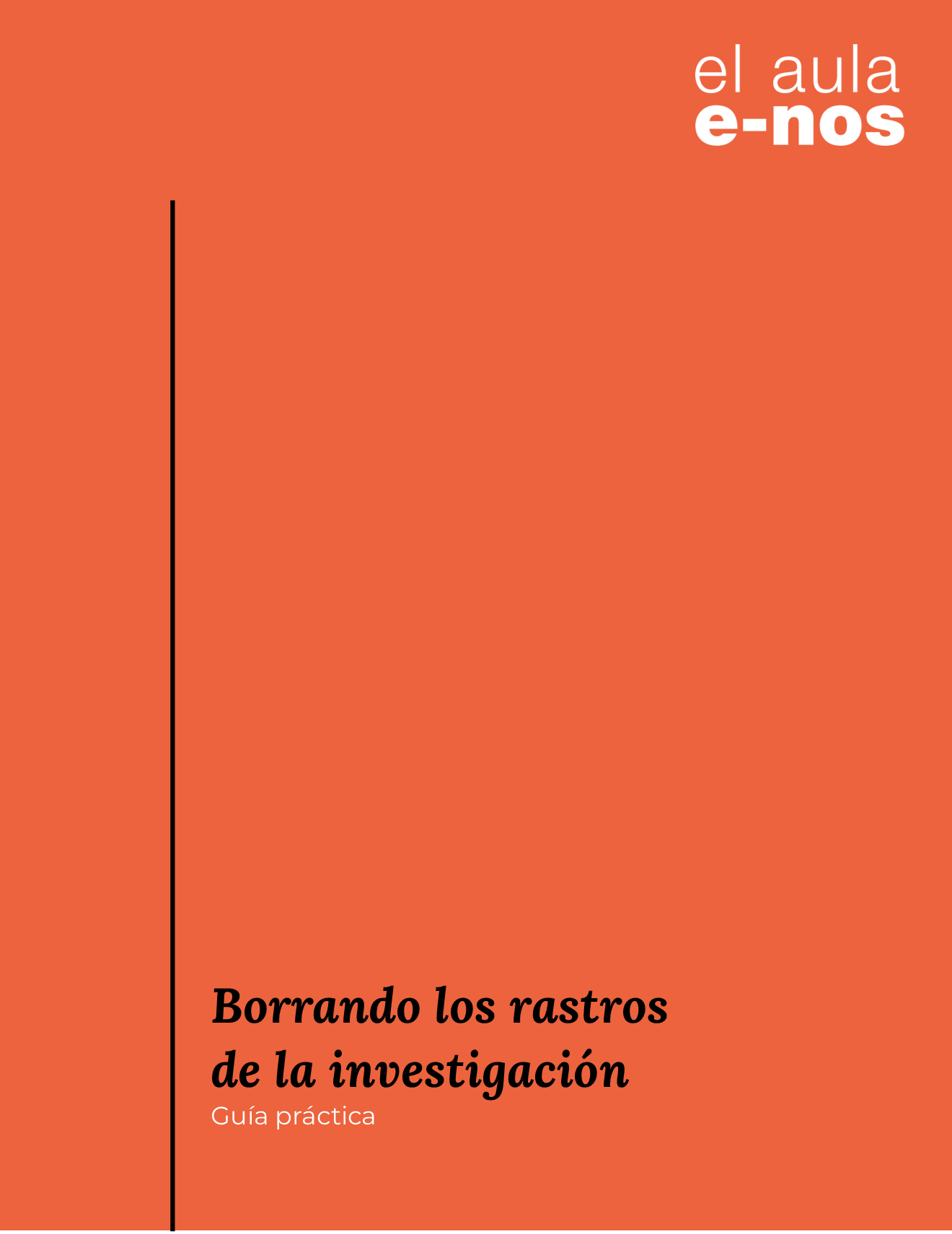 A continuación, te listamos las 10 recomendaciones clave para borrar los rastros de la investigación de tu historia. La idea es que busques en lo que has escrito y te asegures de poner la investigación al servicio de la narración y no al revés.¿Qué recomendamos?Convertir las citas en narración.Eliminar datos innecesarios e institucionales.Si no es indispensable citar la fuente, mejor no hacerlo.Citar la fuente cuando aporta información.Citar puntualmente para mostrar algo.Datos duros y fuentes, pero siempre integrados a la narración.Lo verificable no requiere fuente.La fuente se puede sugerir.Un narrador puede hacer conjeturas.Si será una entrevista, hay que crear la puesta en escena.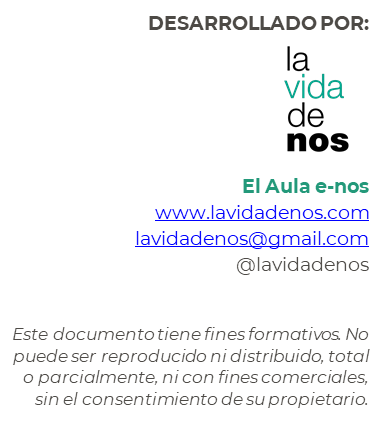 